Carers fluvaccination toolkit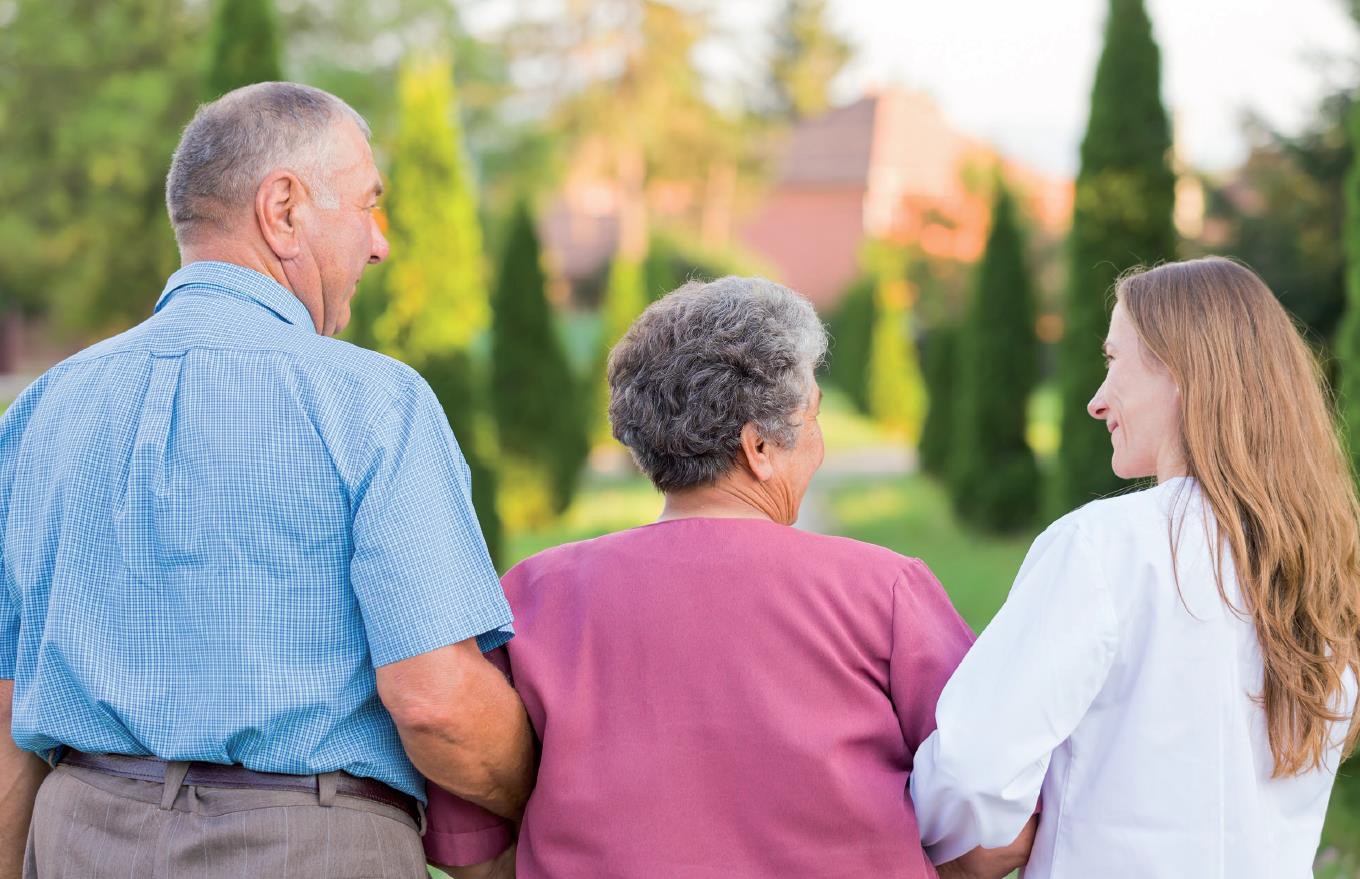 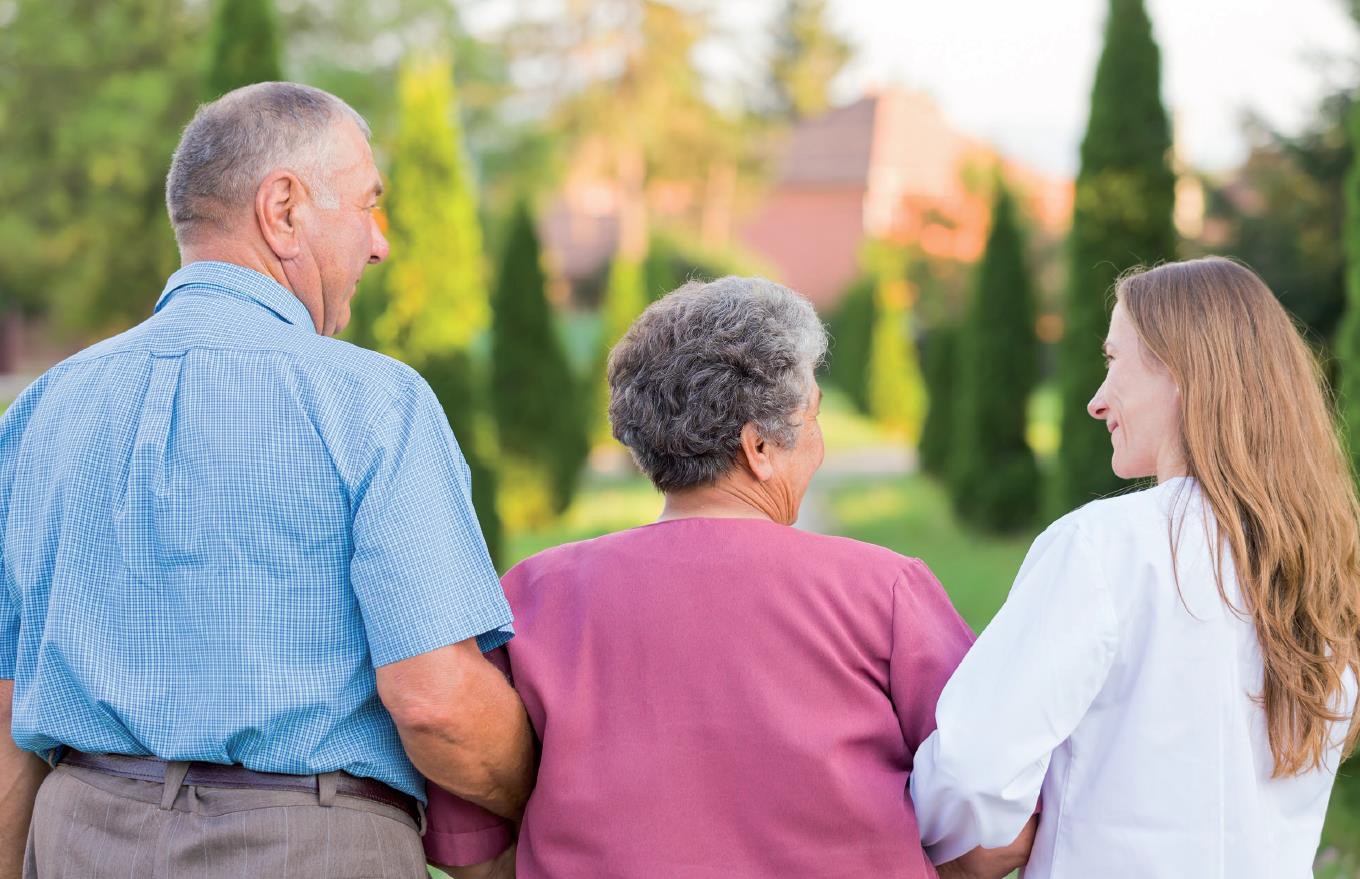 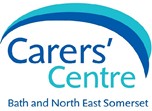 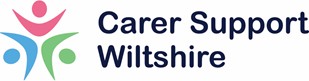 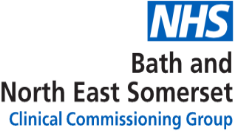 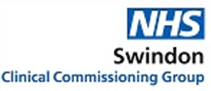 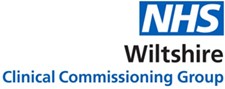 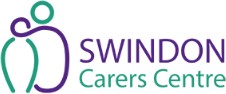 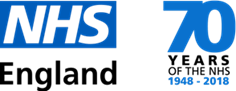 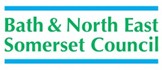 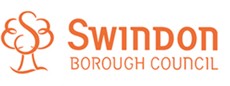 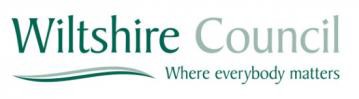 ContentsIntroductionThe seasonal flu vaccination programmeThe free flu vaccination is offered to those who are at increased risk from the effects of flu each year. The best time to have a flu vaccine is in the autumn, from early October to end of November before the flu season starts (December to March).Flu can be unpleasant, but if you are otherwise healthy it will usually clear up on its own within a week.The flu vaccine is routinely given on the NHS to:adults 65 and overpeople with certain medical conditions (including children in at-risk groups from 6 months of age)unpaid carerspregnant womenchildren aged 2 and 3 years old (nasal spray)children in primary school (nasal spray)frontline health or social care workersPurpose of this toolkit & who is it for?This aim of this toolkit is to bring together all the information and resources available to encourage unpaid carers to have the flu vaccination.As most people do not identify themselves as carers, as “they just look after mum” or “help gran around the house”, the definition of a carer we are using is ‘anyone who identifies themselves as looking after someone that couldn’t manage without that persons help if they got ill’.Eligible carers also include those who are in receipt of a carers allowance and young carers (there are no age restrictions).This toolkit is for use by any professional or persons who will have contact with carers. The information provided will help enable professionals/persons to advise carers or the person they care for that they are eligible for a free NHS flu vaccination and why it’s recommended that they have it.In chapter 2 of this pack you will find promotional resources that you can use to raise awareness about carers eligibility for the flu vaccine. Chapter 3 contains a variety of resources and communications templates such as; newsletter and website material, press release templates and example tweets. Chapter 4 provides information about flu and the vaccine to aid conversations and to help answer any questions you may have with carers. Finally, the last chapter is a dedicated section to help staff working in pharmacies to encourage carers to have the vaccination.This pack can be used by a wide variety of professionals and persons for example:GP Practice staff e.g. GPs, practice nurses, health care workers, receptionistsClinical Commissioning GroupsLocal authoritiesFrontline health and social care staff e.g. district nurses, occupational therapists, health visitorsPharmaciesAvon & Wiltshire Mental Health PartnershipAcute Trusts e.g. clinicians & health care workersSustainability & Transformation Partnerships (STP)Voluntary Sector e.g. Carer’s Centres, Age UK & Alzheimer’s SupportTherapy centresSchools – focusing on young carersMedia; local magazinesParish Councils & faith groupsLocal Councillors and local MPHealthwatchCommunity venues e.g. libraries, leisure centresPromotional ResourcesCarers flu vaccination A6 postcardThis postcard has been designed to raise awareness amongst carers of their eligibility to have the free NHS flu vaccination. Examples of where and when this postcard can be used include:By frontline health and social care professionals when they meet a carer through contact with their patients;On display in venues where carers visit for them to take away;In Carer Centre’s registration packs.To obtain free hard copies of this A6 postcard please email your local Council’s Public Health Department:Bath & North East Somerset: public_health@bathnes.gov.ukSwindon: publichealth@swindon.gov.ukWiltshire: publichealth@wiltshire.gov.ukFront of postcard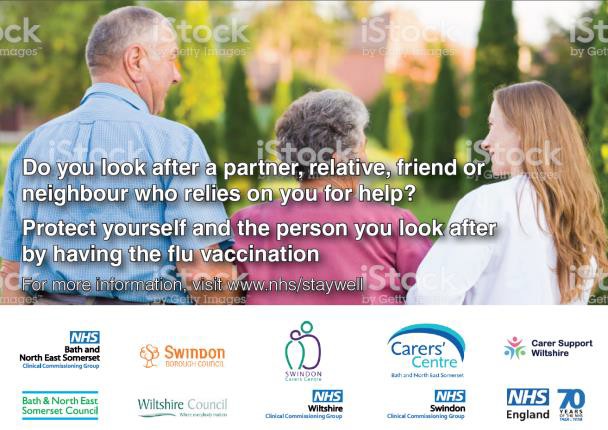 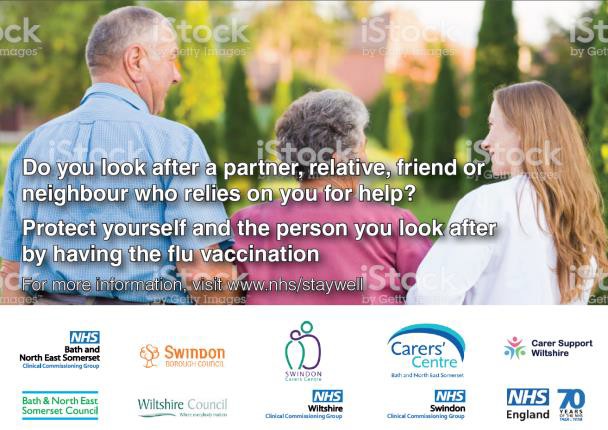 Back of postcard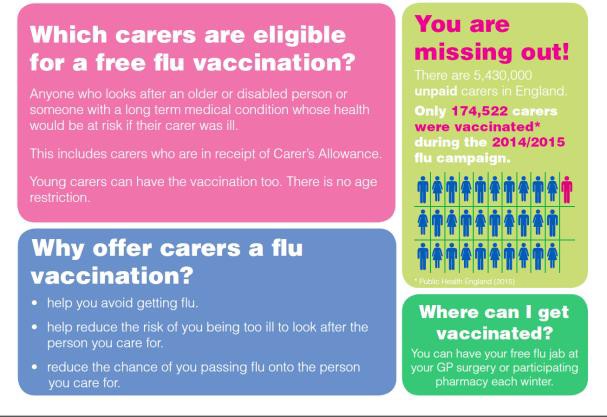 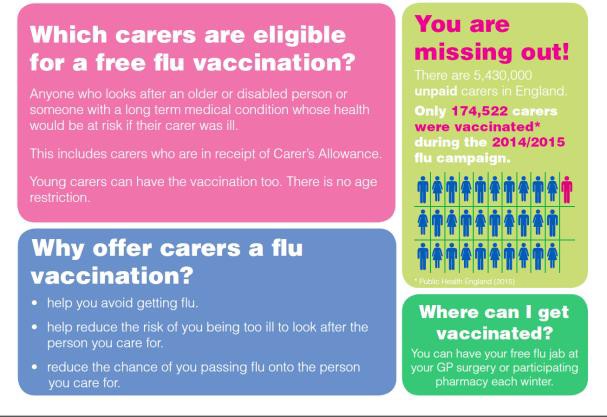 A video about Rosie – a carer’s case studyThis YouTube video is about Rosie, a carer, who has the flu vaccination to make sure she can always care for her husband.The video can be used on social media or on TV screens in community and health and social care venues to promote the flu vaccination to carers.Please find the video here: https://youtu.be/j8AEya5-kNAThere is also a shorter, more social media friendly version here: https://youtu.be/TMrY0le1Kdw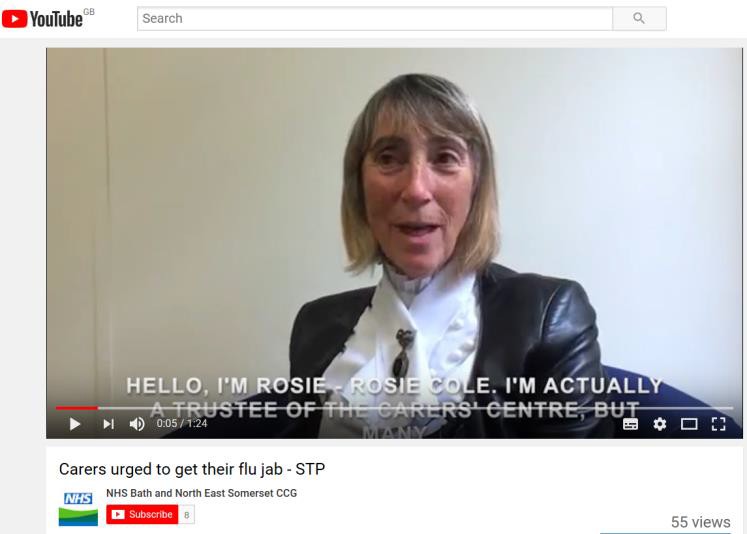 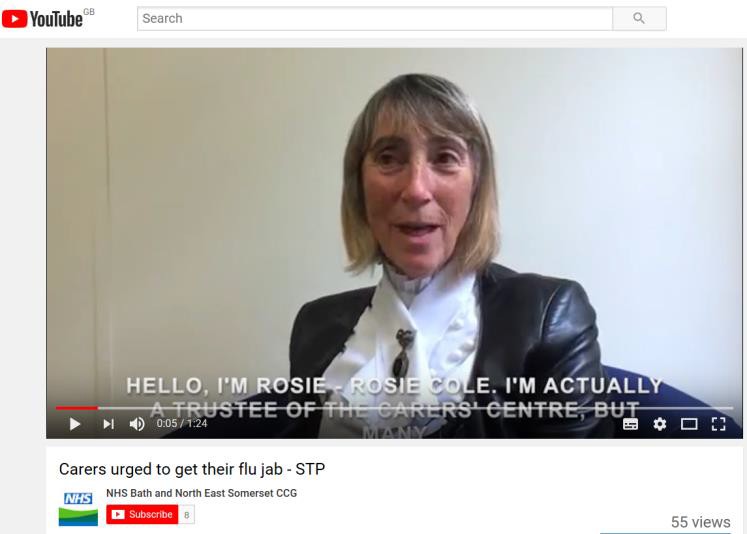 Communication templates and resourcesSocial media messagesSocial media platforms can be used to promote the flu vaccination, as a key way to engage with a large audience. Below are a number of example tweets that can be used on social media profiles. It’s recommended to use these regularly between October and January.Tweets aimed at all carersTweets aimed at young carers who are studentsPress release templatesPress releases can be used to promote the flu vaccination through local media; newspapers and radio etc. Below are two template press releases, they have a reference to Swindon but can be adapted for other areas.Template 1:A good time to think about staying well this winter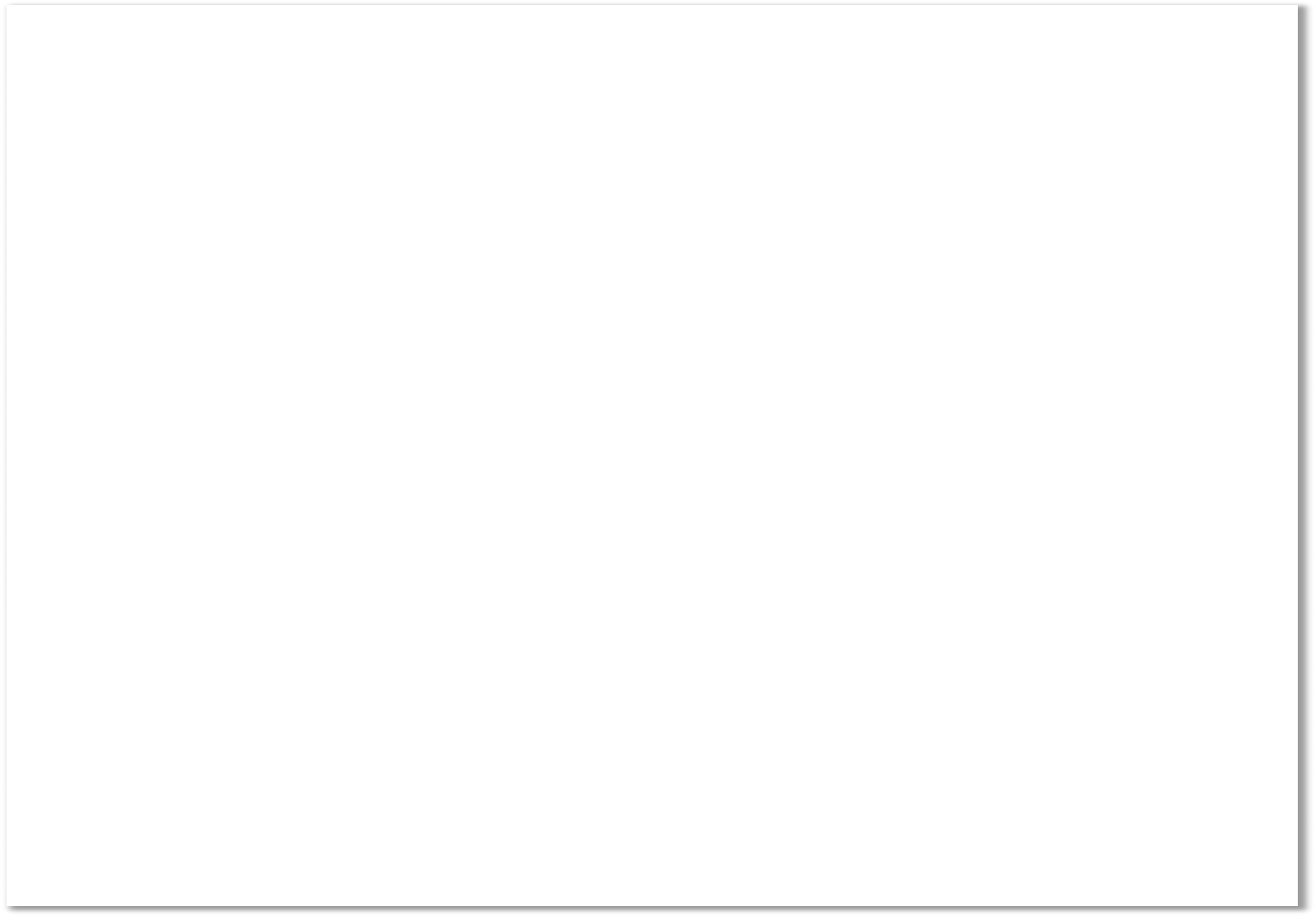 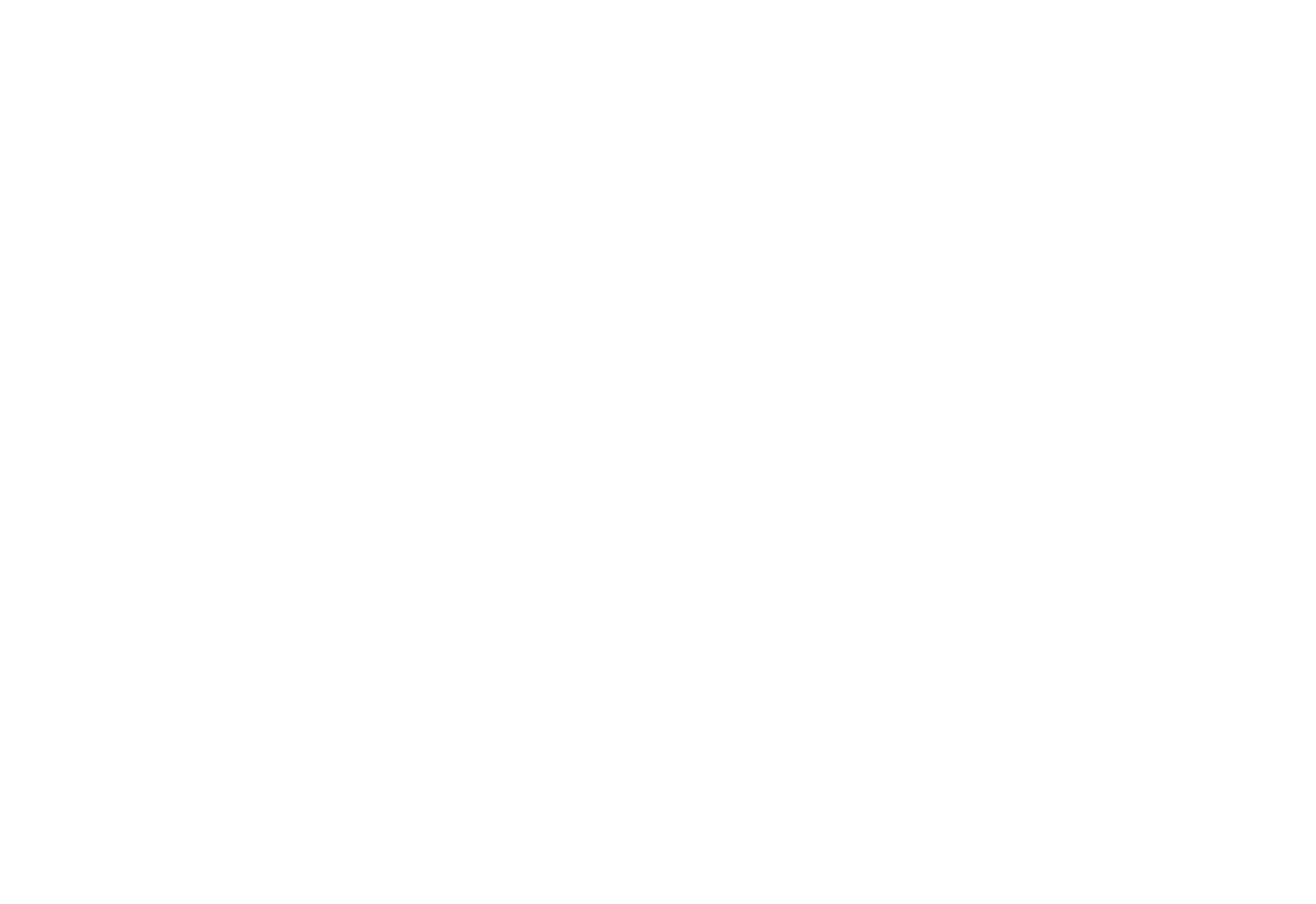 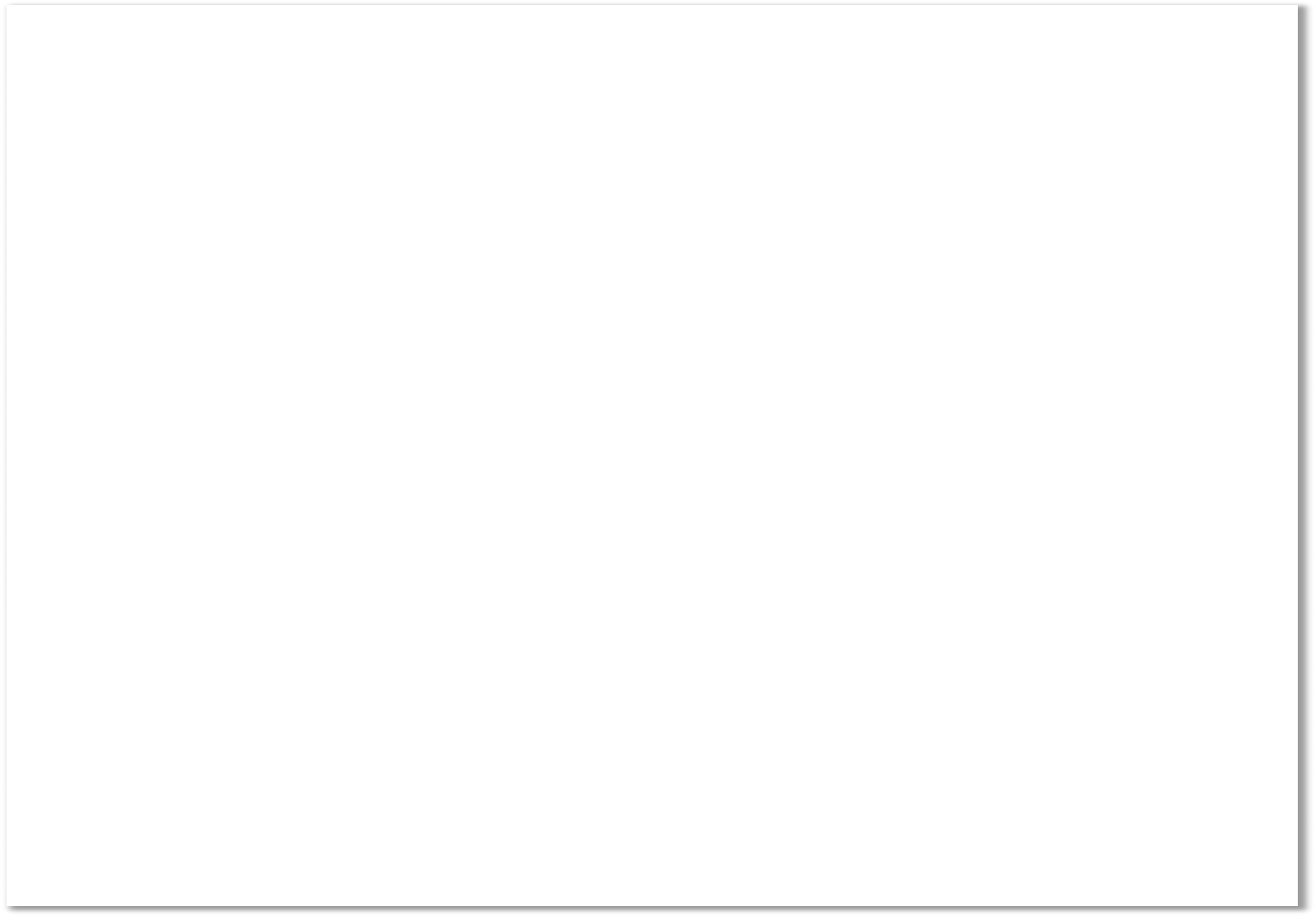 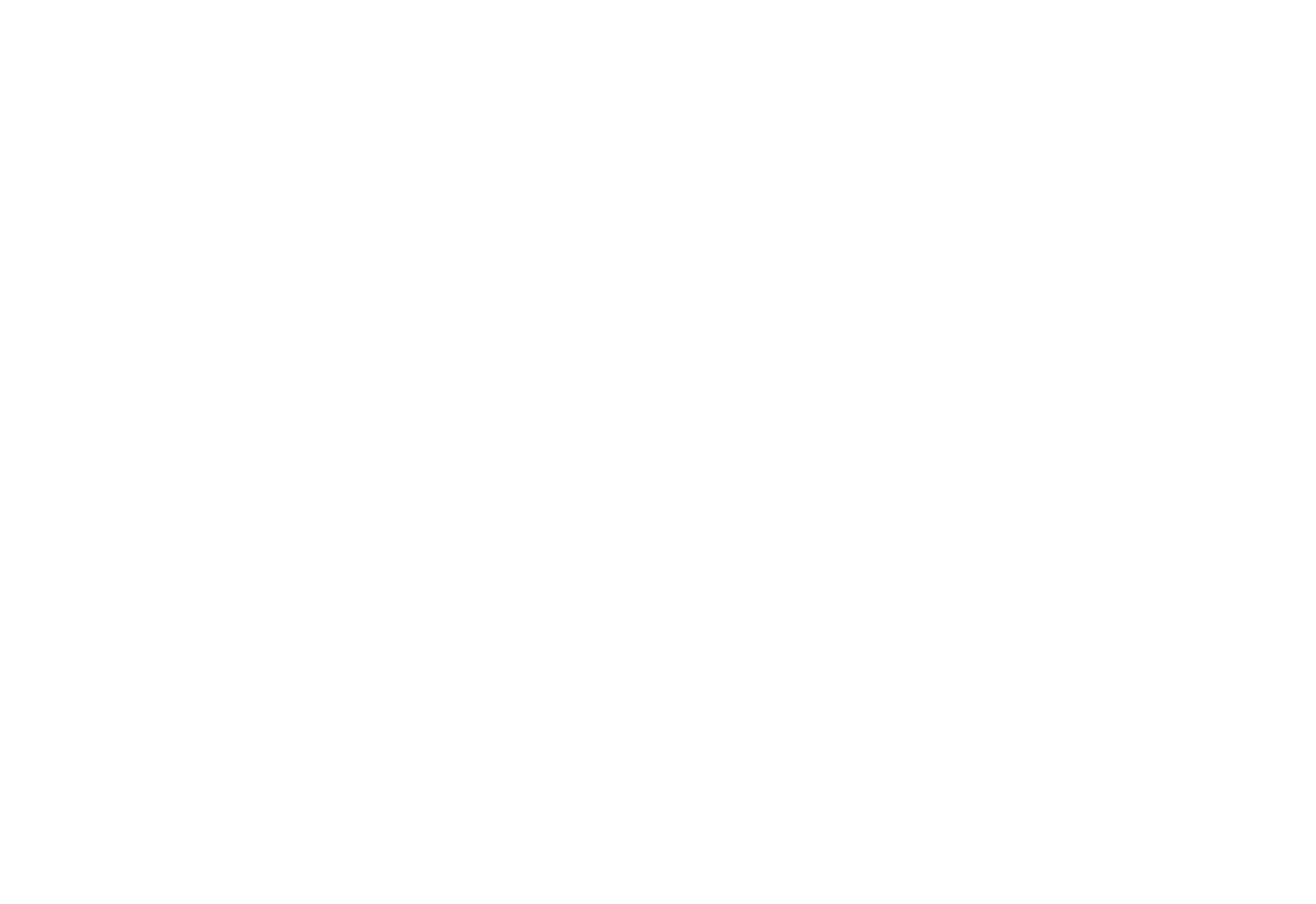 Carers in Swindon are being encouraged to book their free flu jab, as the annual NHS vaccination programme gets underway.NHS Swindon CCG and Swindon Carers Centre want to encourage people who look after a friend or relative to stay well this winter. Susanna Jones, Chief Executive, Swindon Carers Centre said: “If you’re looking after someone who is ill, frail or disabled and you go down with flu or another bug, it’s not only unpleasant for you but it affects your ability to look after the person you’re caring for. Winter ailments can also have a more serious effect on people who are older, have a disability or an existing health condition.”Paul Clark, Associate Director Medicines Optimisation, from NHS Swindon CCG says it’s a good idea to seek advice from your local pharmacist if you have any concerns: “If you’re lookingafter someone it’s important that you look after yourself too and take advantage of the factthat pharmacies are open extended hours and at weekends for advice that’s free and withoutthe need for an appointment.”The best time to have the flu jab is in the autumn – from the beginning of October to early November. You can read more about who is eligible for a free vaccination here. (https://www.nhs.uk/conditions/vaccinations/flu-influenza-vaccine/)Here are some top tips for carers to stay well:Get a flu jab – a number of pharmacies and all GP practices offer the flu jab, which is free if you’re 65 or over. Anyone who looks after an older or disabled person or someone with along term medical condition whose health would be at risk if their carer was ill is also eligible.If you’re 65 or over you may also be able to get a vaccine to protect you from pneumonia andother similar diseases. Just speak to your GP.Visit your local pharmacist as soon you start to feel unwell; if you think you are going downwith something, a cough or cold, don’t wait until it gets worse. Pharmacists can advise on the best course of action to help you recover more quickly, and advise on which medicines you should have in your cabinet to help you and the person you are looking after.Template 2:Carers encouraged to have a flu jab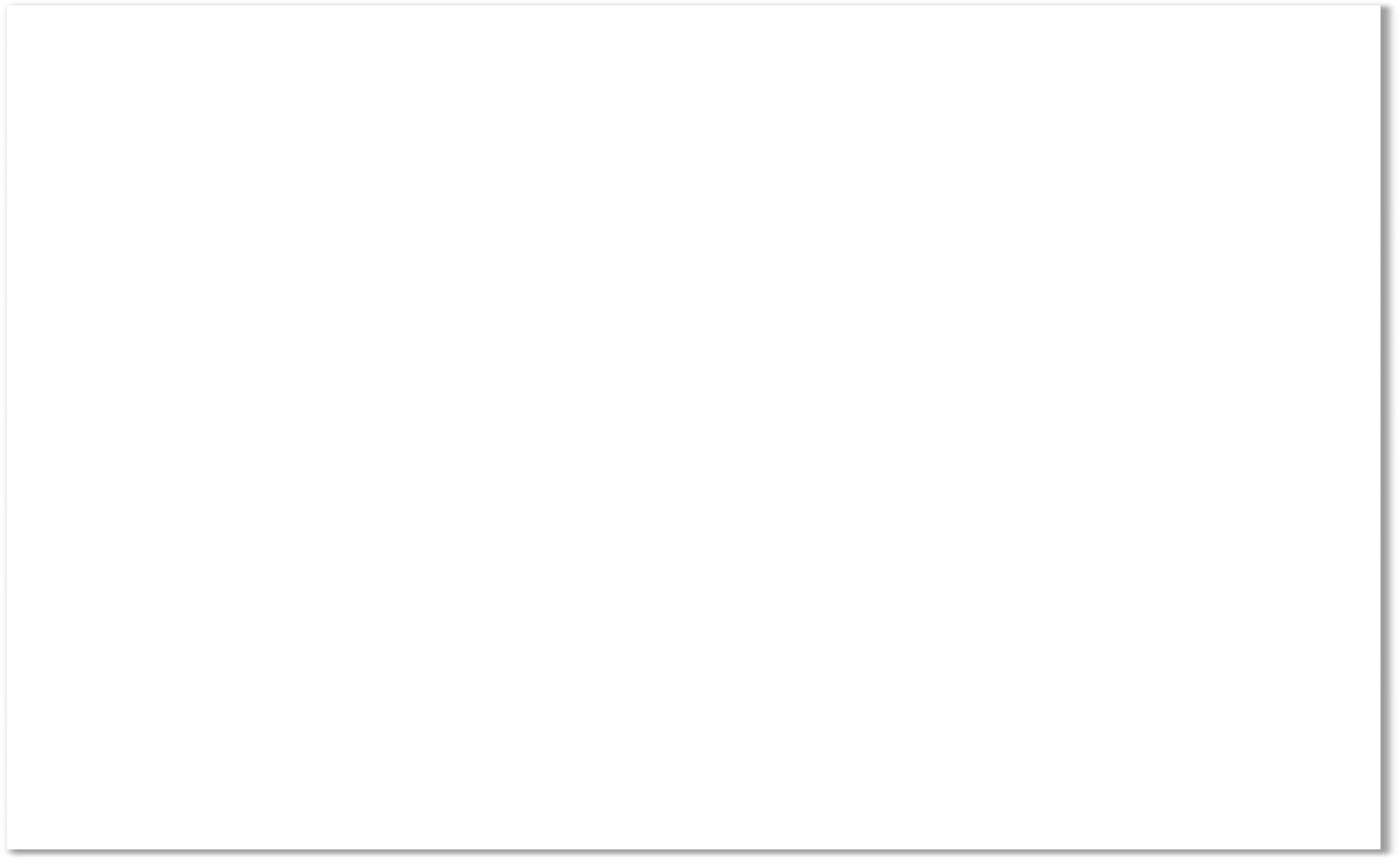 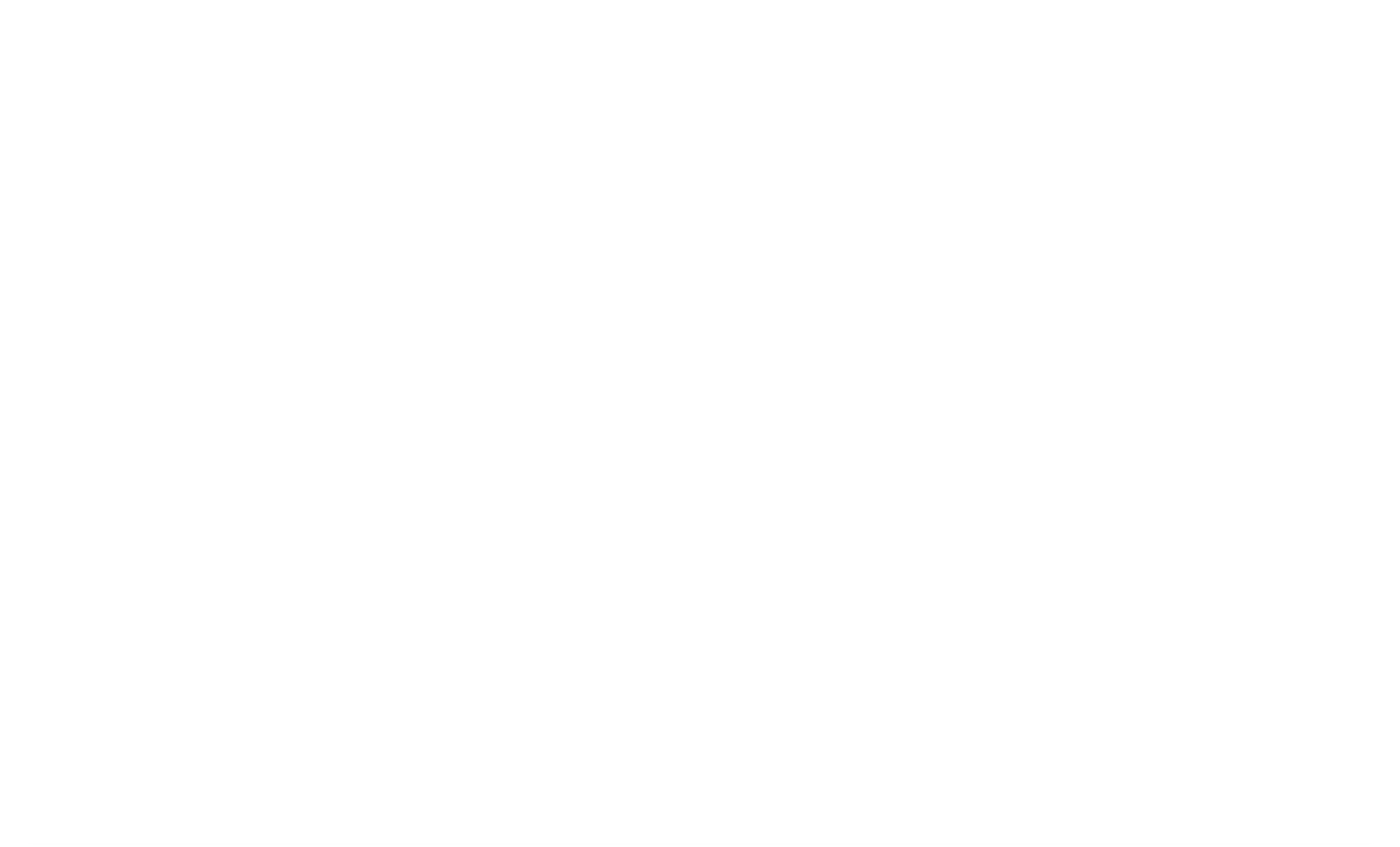 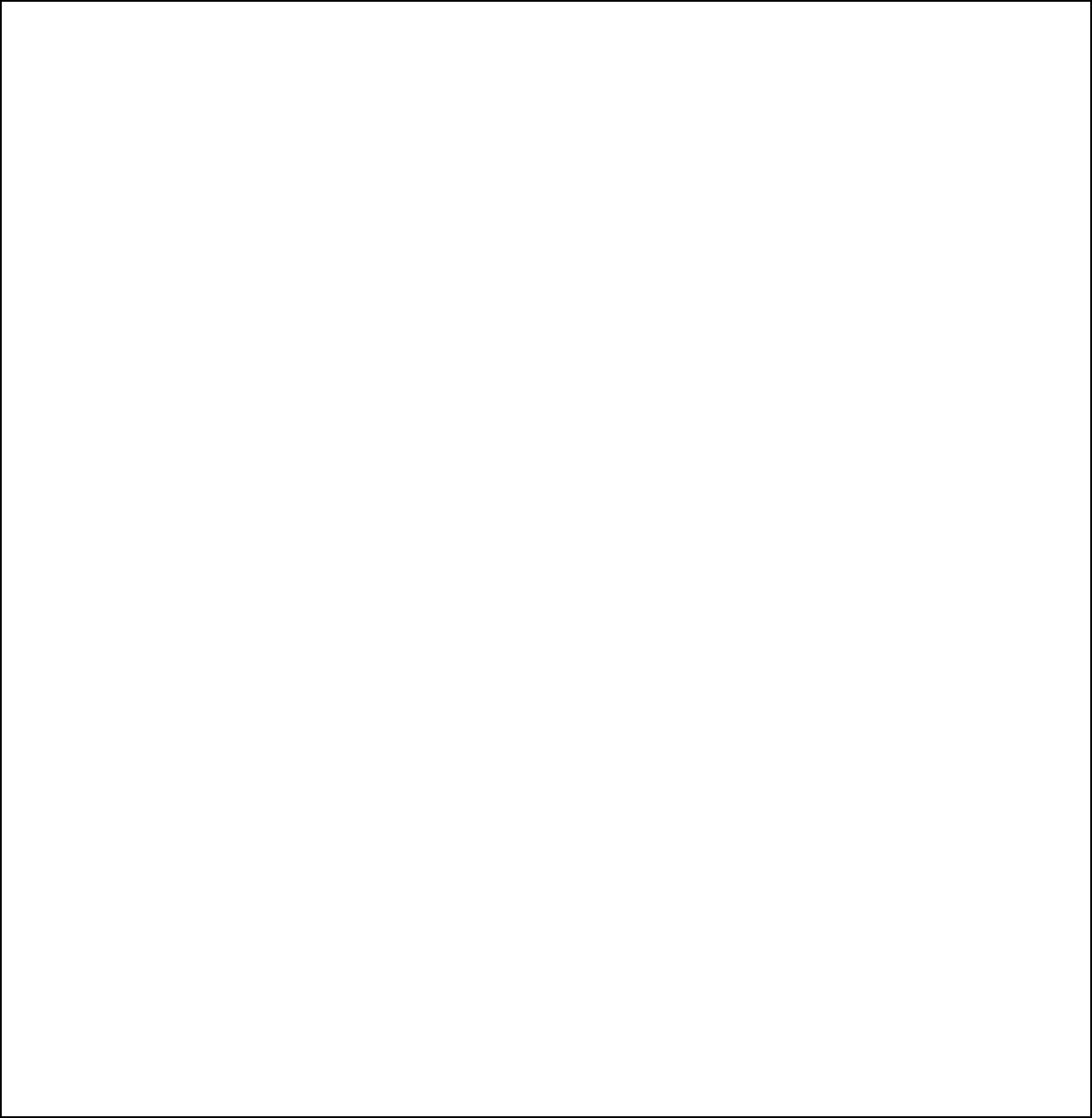 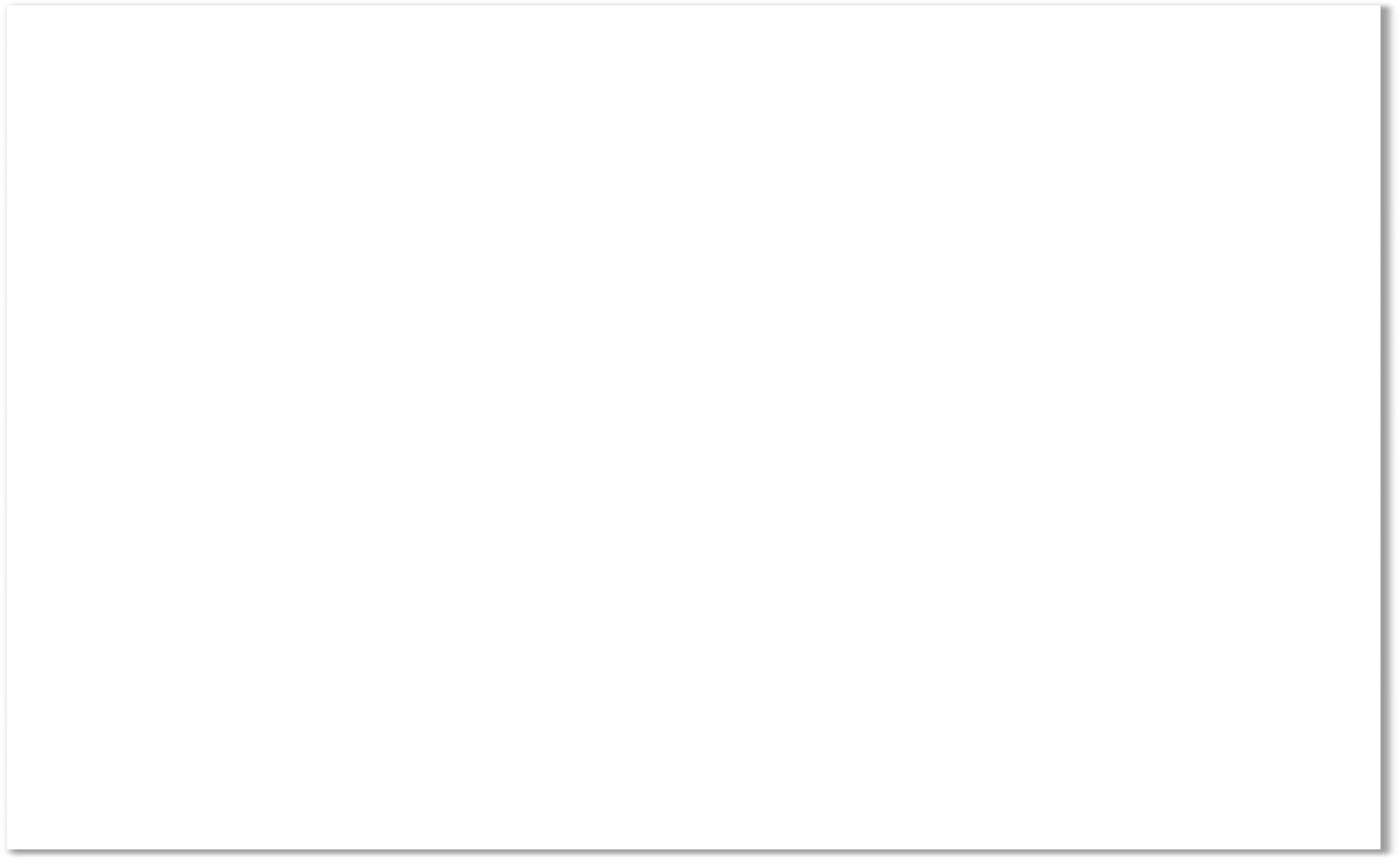 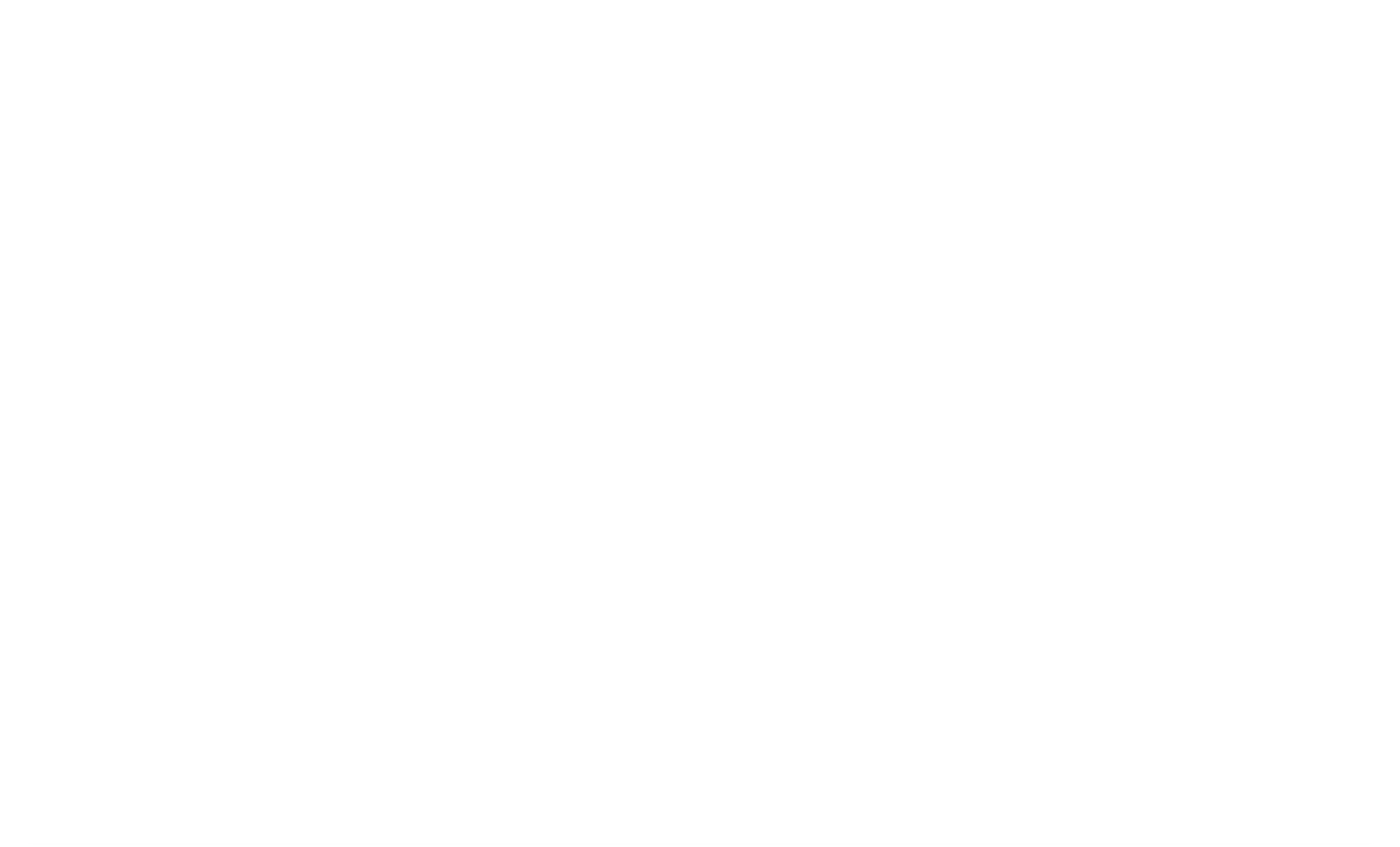 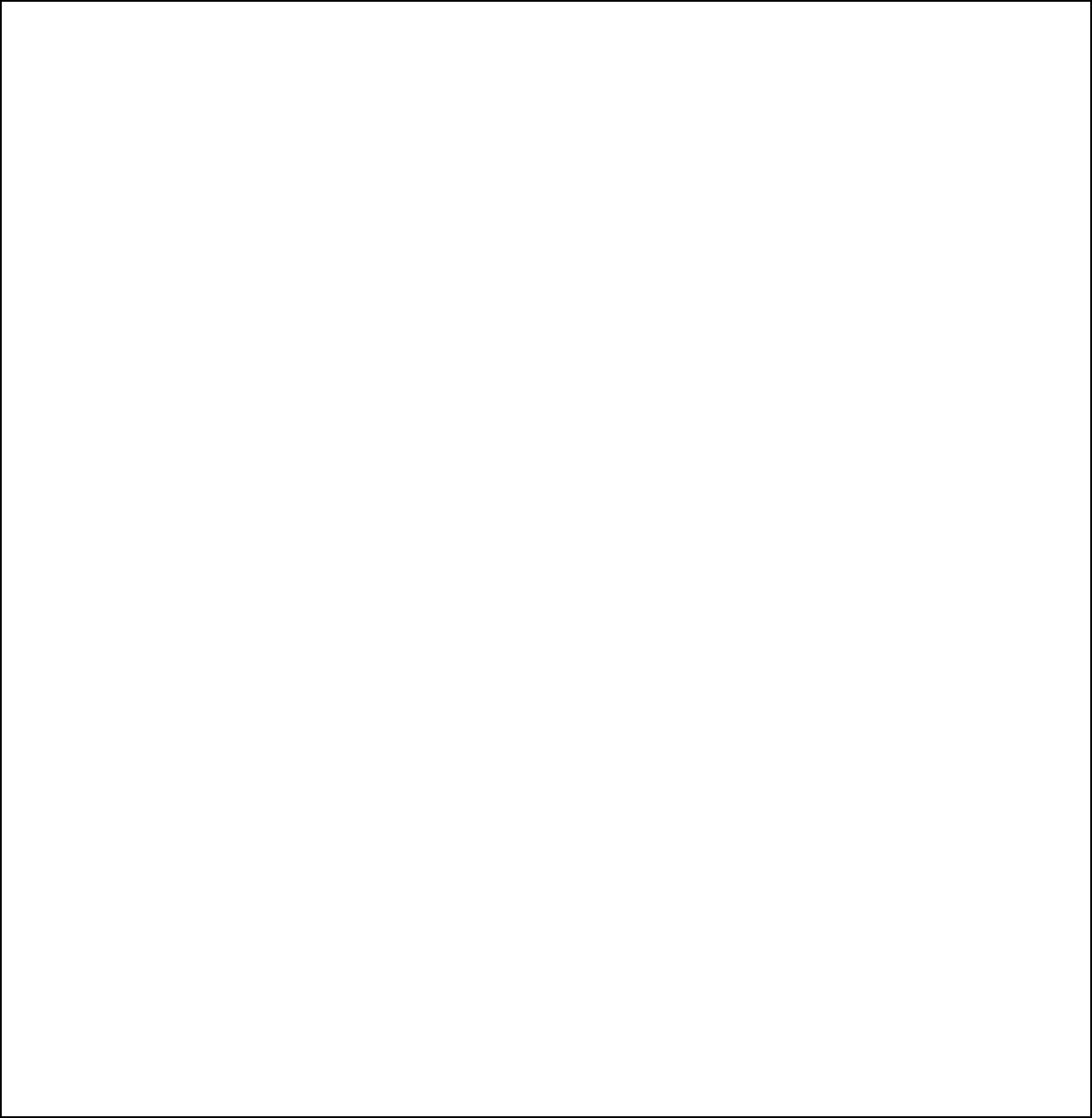 NHS Swindon CCG and Swindon Carers Centre are calling on all carers to see if they are eligible for a flu jab.Every winter, says Susanna Jones, Chief Executive, Swindon Carers Centre, the vast majority of unpaid carers miss out on a free flu jab, despite the fact that they are entitled to request one. If you receive a carer’s allowance or you look after somebody who would not be able to manage without your support if you fall ill, speak to your GP or pharmacist about getting vaccinated - along with the person you care for.”Dr Peter Mack, Clinical Chair for NHS Swindon CCG and local GP, adds: “Outbreaks of flu also often occur in health and social care settings where people are in close contact with eachother. I had my flu jab last week and it’s vital that you have this every year as the vaccine protects against different strains of flu.”Flu is a common infectious viral illness spread by coughs and sneezes. It can be very unpleasant. It's not the same as the common cold and is caused by a different group of viruses. The symptoms tend to start more suddenly, be more severe and last longer.For more information about flu jabs for carers, visit Carers UK at https://www.carersuk.org/ and for general information around staying well this winter,visit: http://www.nhs.uk/staywell/Newsletter contentIf your organisation produces a newsletter, here is a template you can use to promote the flu vaccination to carers.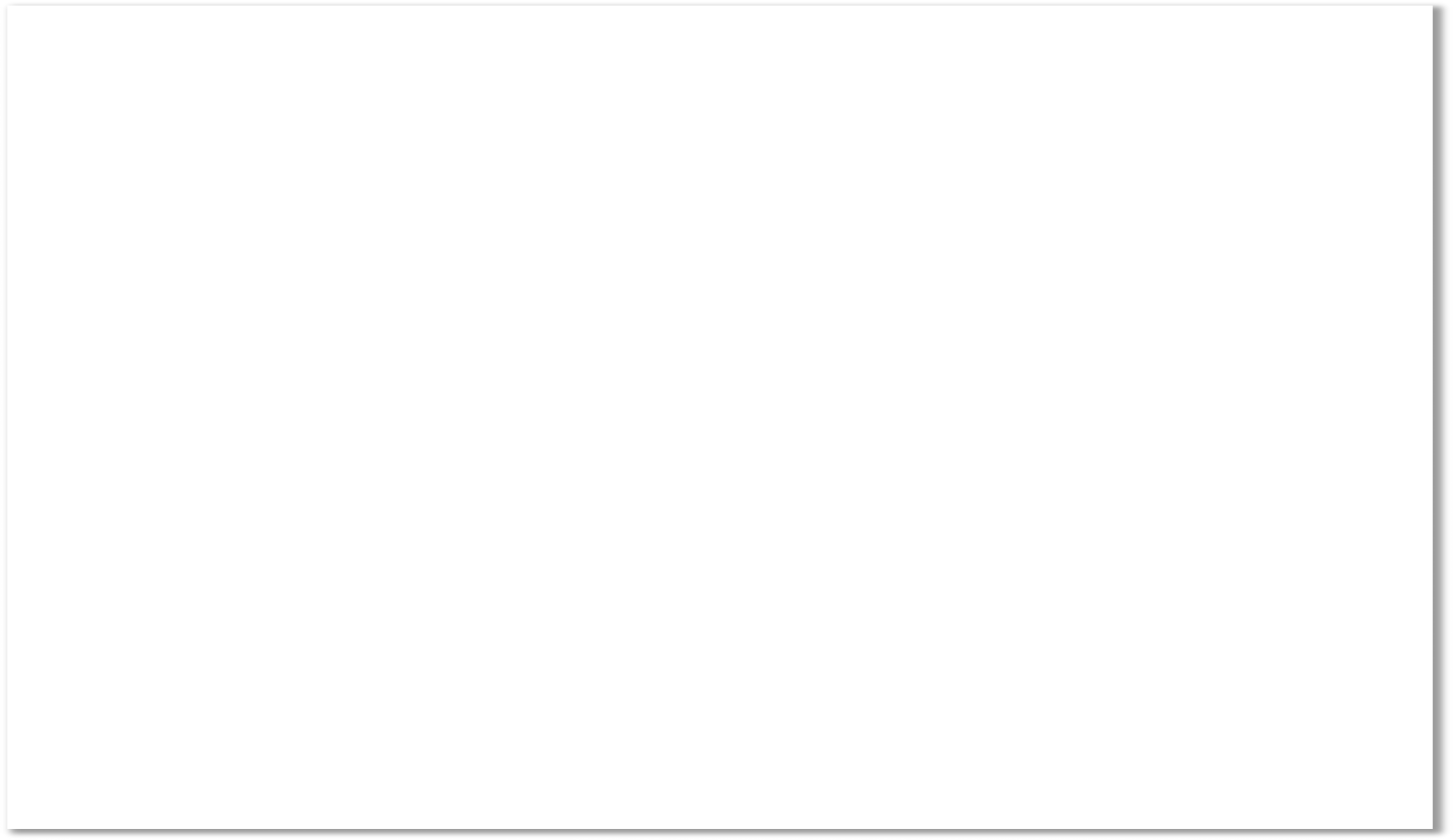 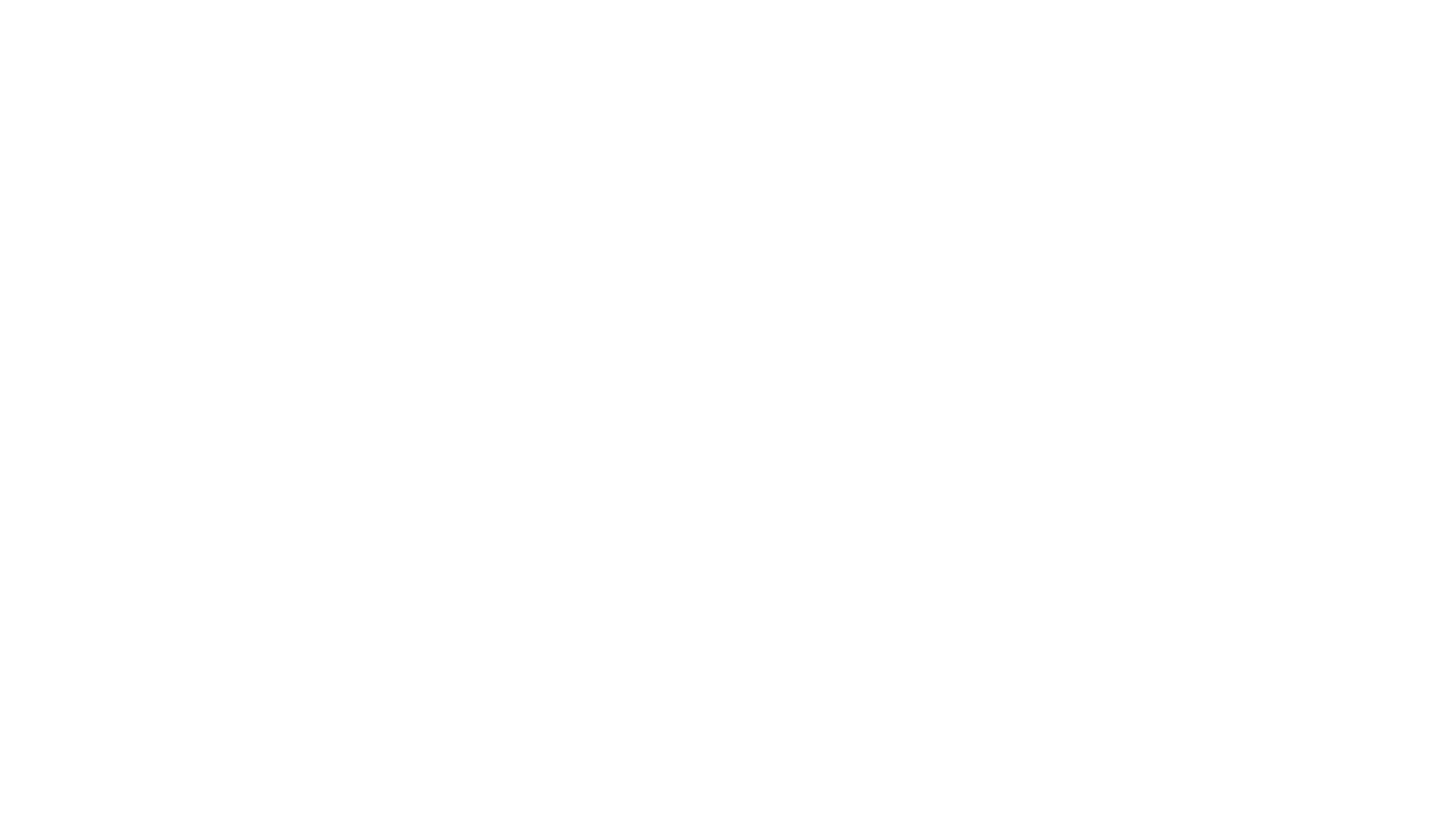 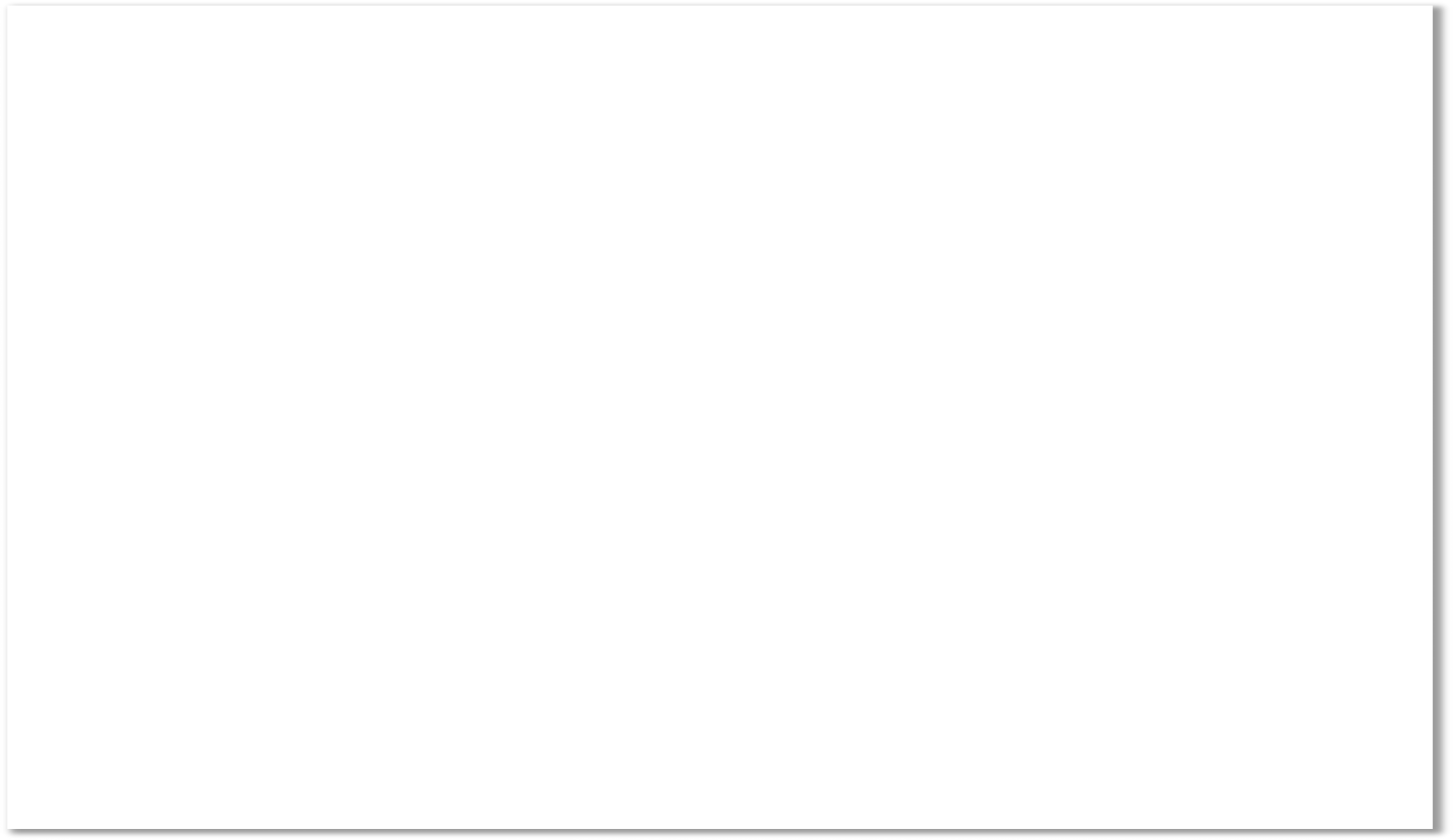 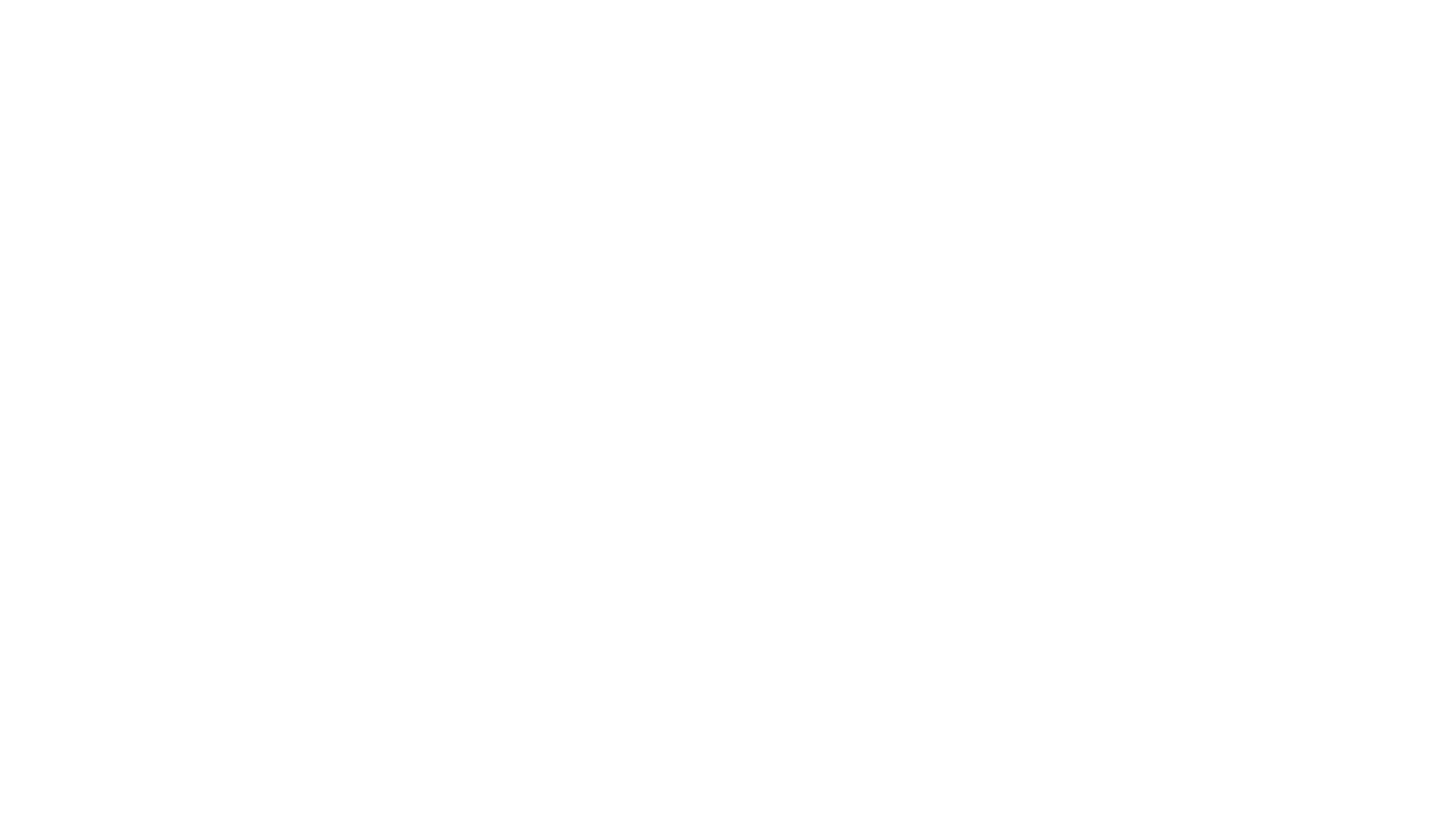 Website contentThis information can be put on organisation’s websites to promote the flu vaccination to carers.If you’re a carer, you need the flu jab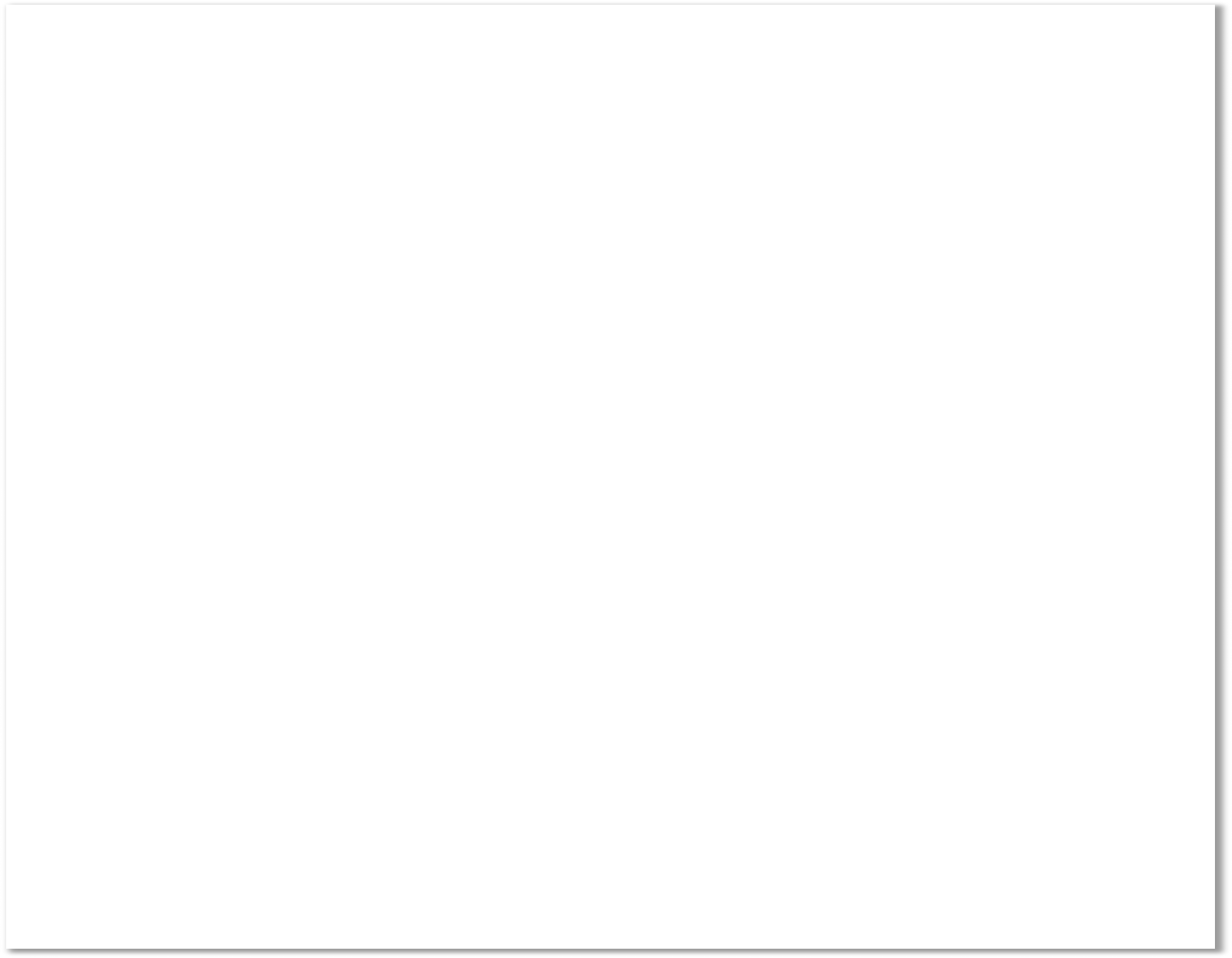 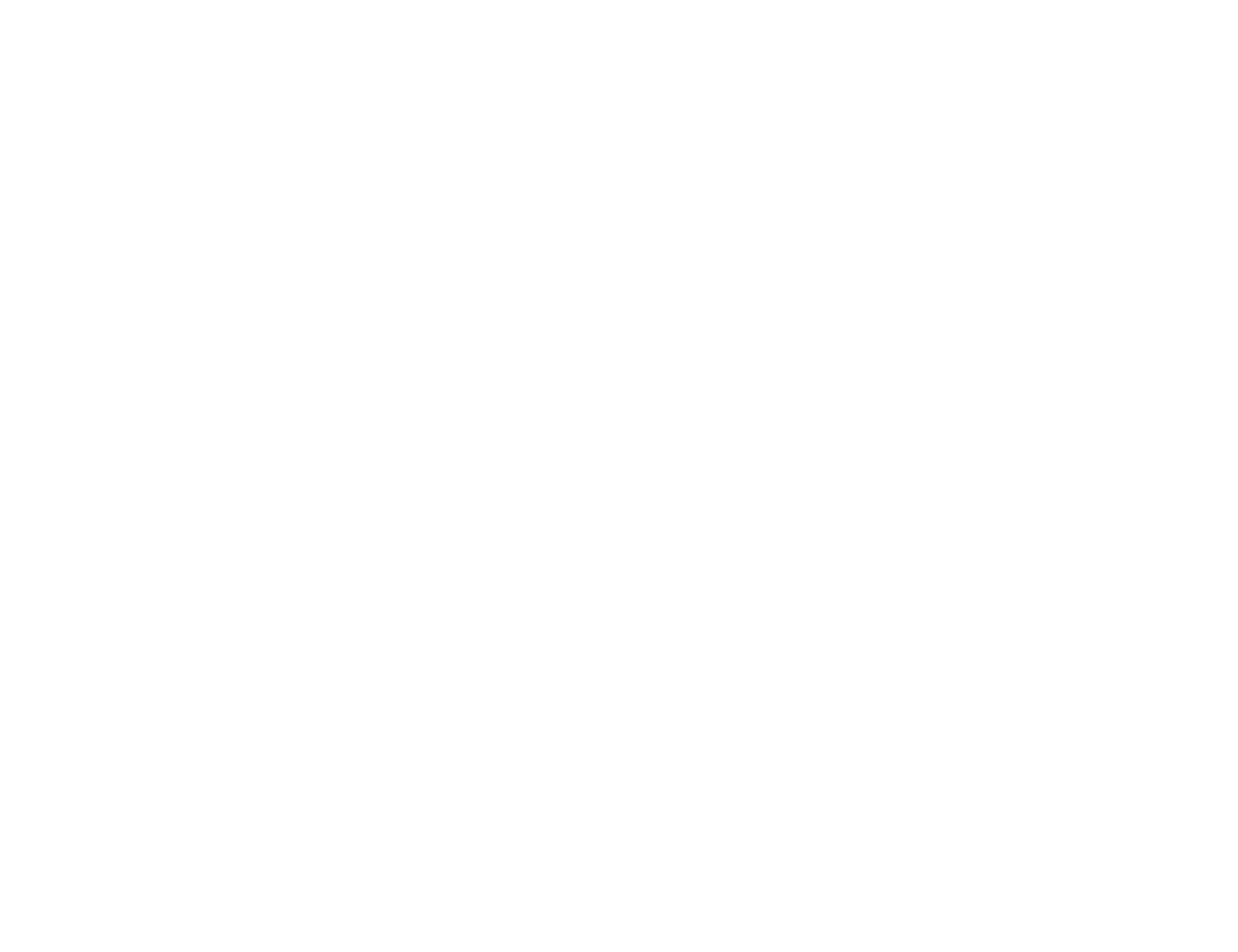 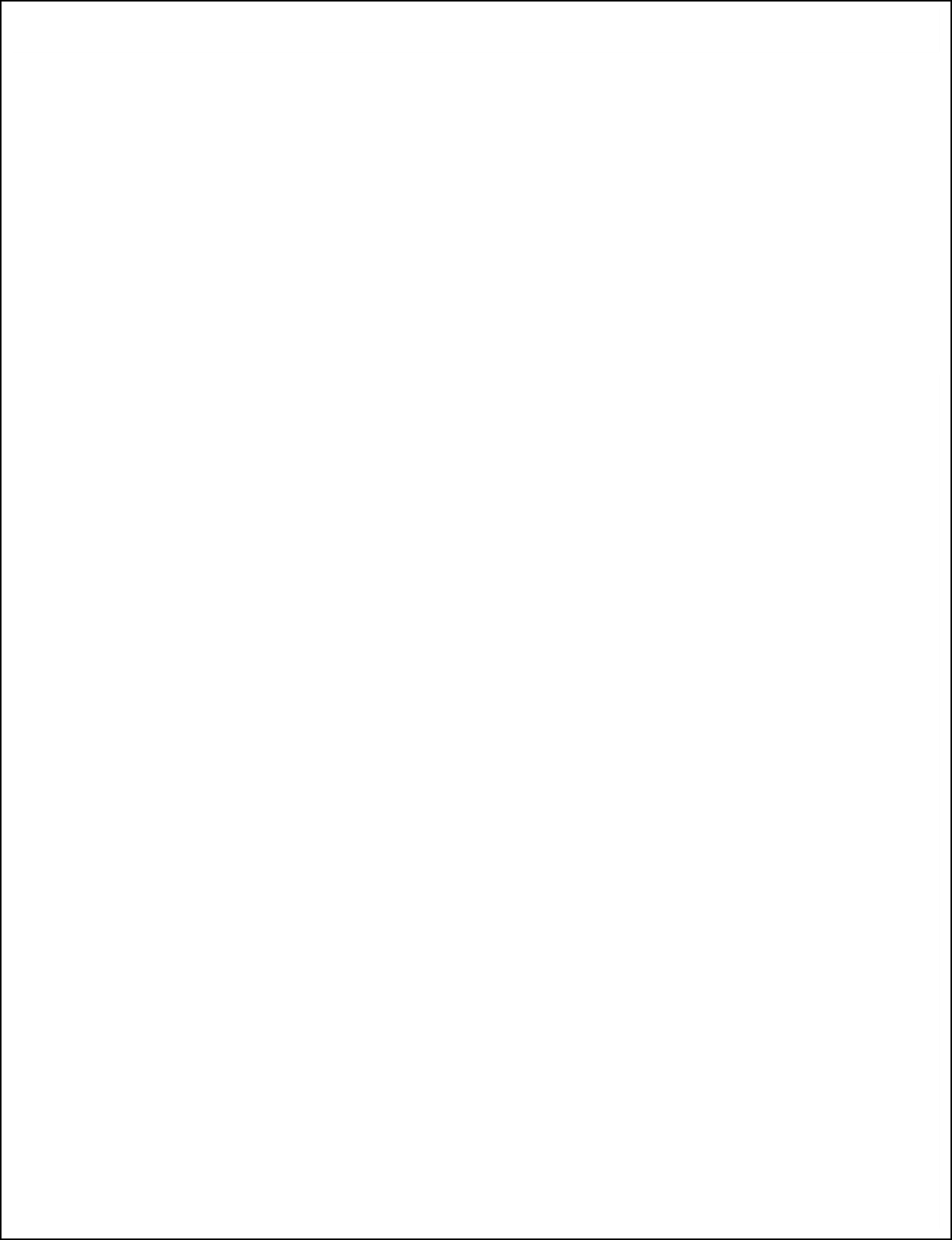 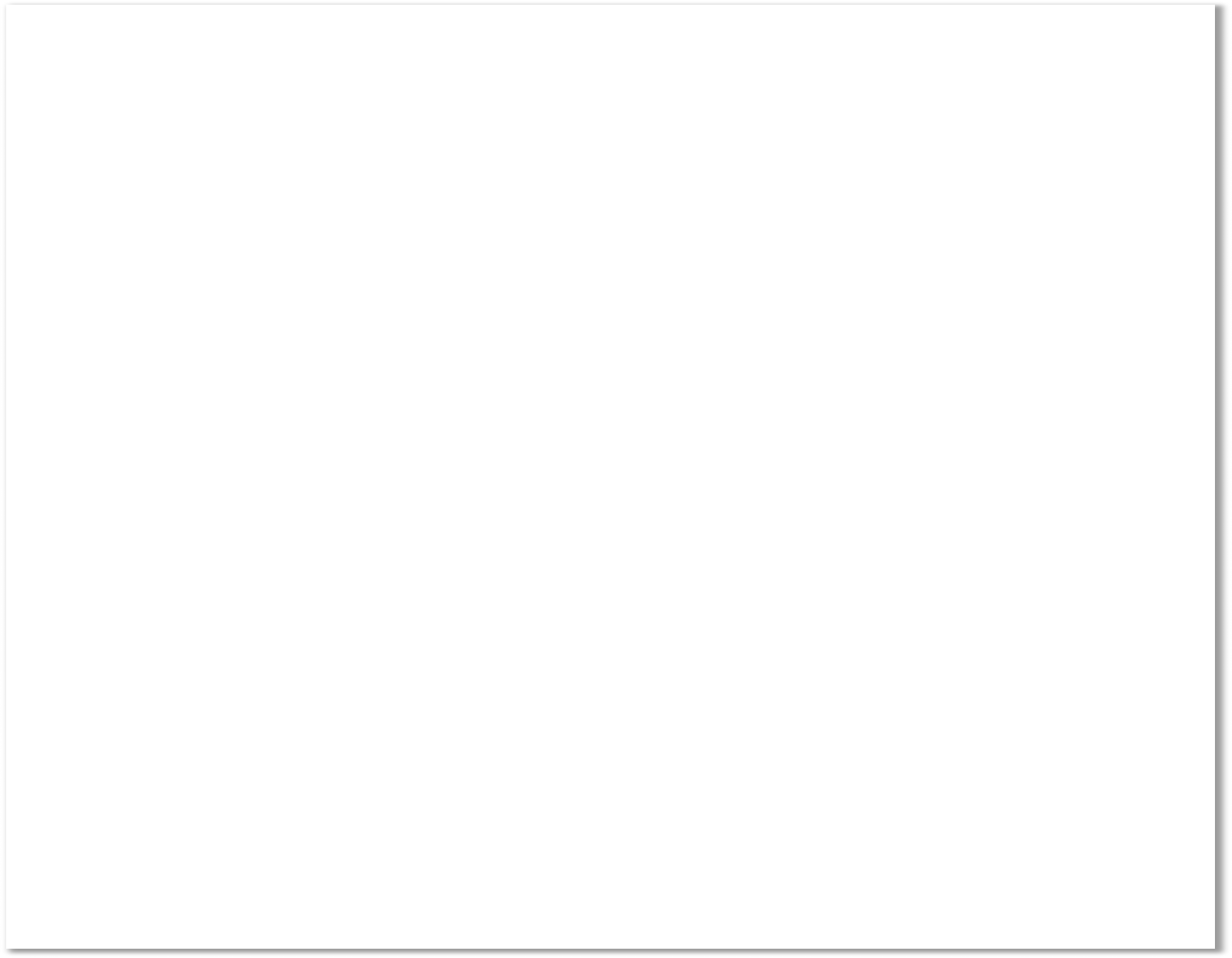 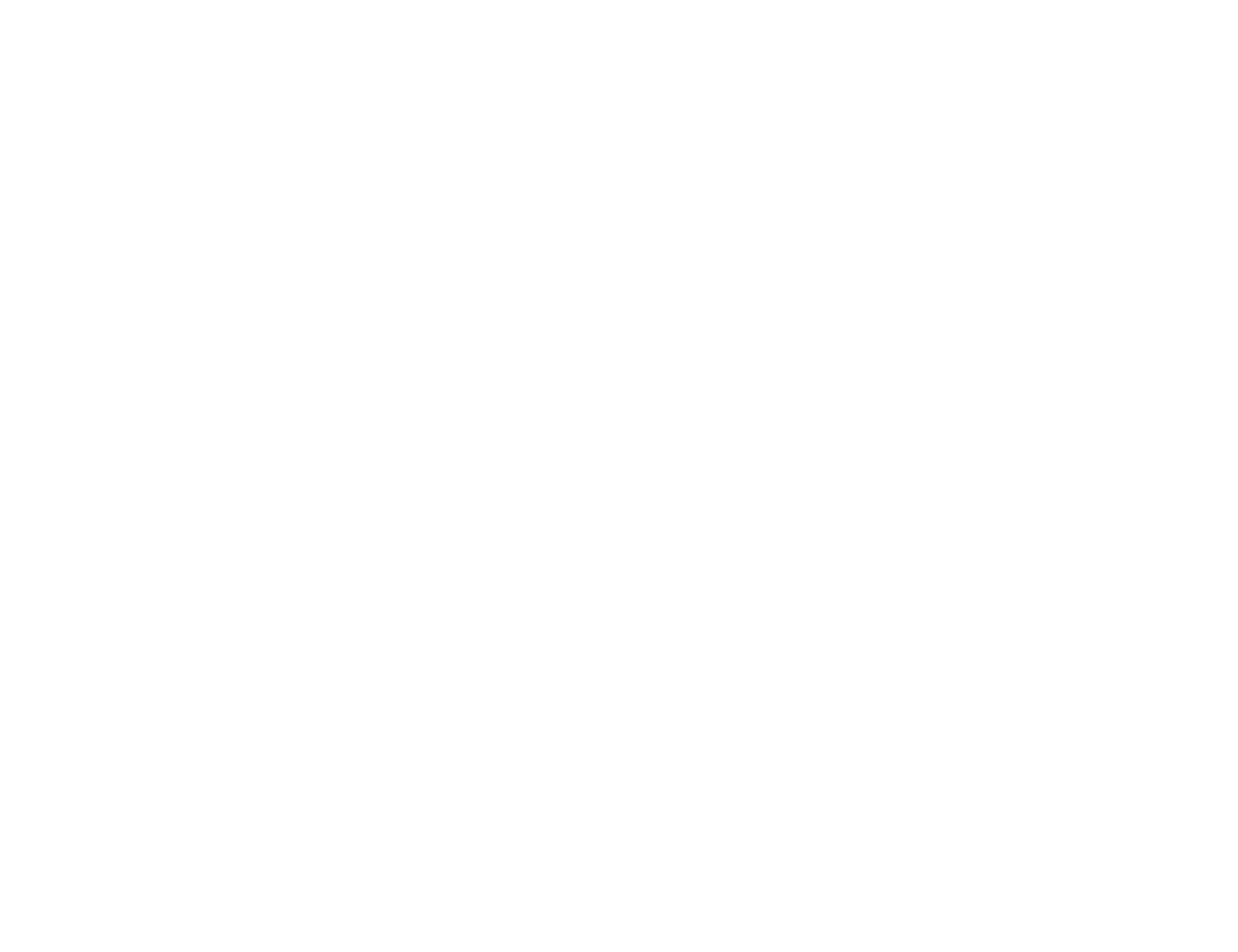 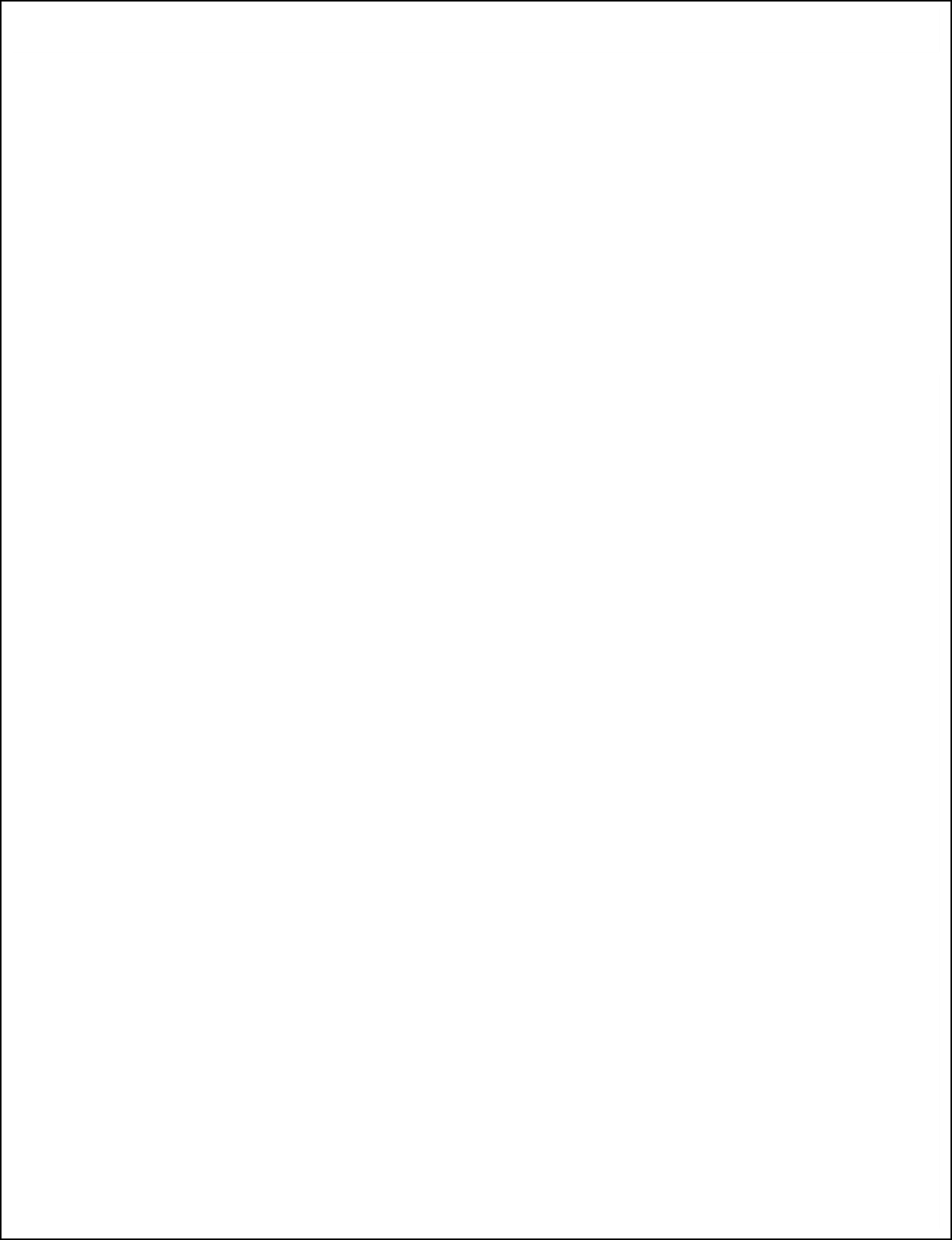 As a carer for someone else, it can be easy to overlook your own health. Flu can knock even the healthiest people off their feet for a couple of weeks, making it impossible for a carer to look after the person in their care. This is why the NHS offers a free flu vaccination for those either in receipt of a carer’s allowance and/or look after someone who is elderly, disabled, or somebody who lives with a serious long-term condition who couldn’t manage without their help.It’s not just about protecting you as a carer from getting flu, but also preventing you from passing the virus onto the vulnerable person you care for.Flu is a highly infectious disease which is easily spread from one person to another. Getting flu when you already have a long-term condition can lead to serious complications, and it can even be a killer.For those who already have a long-term health condition, are pregnant or are over 65, it can be even more dangerous as your body will struggle more to fight off the illness and you are more at risk of complications such as bronchitis or pneumonia. Children are also more at risk.There are a lot of myths about flu that have circulated over the years. Many people worrythat the vaccine can give you the flu. Please be assured that this isn’t possible as there is no live influenza virus in the vaccine.Unlike other medication for long term conditions, the flu jab is an annual vaccination. The flu vaccine changes every year to fight the latest strains of flu, so even if you had a jab last winter you need another one this year to stay flu safe. Please contact your GP or local pharmacist to enquire about a free flu jab.Please take the time to look after yourself and have the flu jab if you are a carer.FactsThis flu fact sheet provides general information to help you in your conversations with carers about flu vaccination. If a carer has questions that need the input of a health care professional, please advise them to contact a pharmacist or their GP.Flu Fact SheetIntroductionFlu vaccination is available every year on the NHS to help protect adults and children at risk of flu and its complications.Flu can be unpleasant, but if you are otherwise healthy it will usually clear up on its own within a week.However, flu can be more severe in certain people, such as:anyone aged 65 and overpregnant womenchildren and adults with an underlying health condition (such as long-term heart or respiratory disease)children and adults with weakened immune systemsAnyone in these risk groups is more likely to develop potentially serious complications of flu, such as pneumonia (a lung infection), so it's recommended that they have a flu vaccine every year to protect them.Who is eligible?If you look after a friend or relative who can’t get by without your help, you will be eligible for the flu vaccine for FREE.When to have the flu vaccine?The best time to have a flu vaccine is in the autumn, from the beginning of October, but don't worry if you've missed it then, you can have the vaccine later in winter. Ask your GP or pharmacist.Where can I get vaccinated?You can have your free flu jab at your GP surgery or participating pharmacy from October each year. Ask your GP when they are running clinics or your local pharmacy if they are offering this service.How does the flu spread? Does the vaccine help to stop it spreading?Flu is very infectious and easily spread to other people. It is spread by germs from coughs and sneezes, which can live on hands and surfaces such as tables or door handles for 24 hours. Some people who catch the flu have no significant symptoms at all but can still pass the virus on. It’s vital to follow universal infection prevention procedures and wash your hands regularly, use tissues to trap germs when you cough or sneeze, and bin used tissues as quickly as possible.Vaccination isn’t just about keeping yourself safe, it’s also about protecting your family, your friends, neighbours, and people you work or volunteer with. You can carry and pass the virus on to others without having any symptoms yourself so, even if you consider yourself healthy, you may be risking the lives of others.Why should I get vaccinated? I had the flu vaccination last year, do I need it again?Flu is unpredictable and over time, protection from the injected flu vaccine gradually decreases and flu strains often change. So new flu vaccines are produced each year which is why people advised to have the flu jab need it every year too.Flu vaccination is the best protection we have against an unpredictable virus that can cause unpleasant illness in children and severe illness and death among at-risk groups, including older people, pregnant women and those with an underlying medical health condition.I’ve never caught flu before, could I still get it now?Yes. Flu strains change every year so it’s important to get vaccinated every year.I’ve had the flu vaccination before and I still got the flu – why did that happen?It’s likely you caught something before the vaccine had a chance to work. It takes between 10 and 14 days for your immune system to respond to the vaccine fully. Book your jab as soon as possible to avoid flu this season. Having the flu jab will not only reduce your risk of catching the flu, but if you do catch it, it’s likely to be much milder.As flu is caused by several viruses that can change each year, you will only be protected by the immunity you developed naturally against one of them. You could go on to catch another strain, so it’s recommended you have the jab even if you’ve recently had flu, and that you have the vaccine every year so that it matches the new virus strain.If I did catch the flu, can it be treated?Flu can’t be treated with antibiotics. Antibiotics only work against bacteria, and flu is caused by viruses. A bacterial infection may occur as a result of having flu, in which case you may be given antibiotics.You may be prescribed antiviral medicine to treat your flu. Antivirals do not cure flu, but they can make you less infectious to others and reduce the length of time you may be ill. To be effective, antivirals have to be given within a day or two of your symptoms appearing.However, the best way to protect yourself against a possibly serious illness and needing treatment is to have the flu jab.Who should seek advice before having the jab?If you have had a previous allergic reaction to a flu vaccination or you have a hen’s egg allergy you should seek advice before having the flu jab.What side effects may I experience?After the flu jab you may get a mild fever and slight muscle aches for a day or so. These symptoms are a lot less serious than flu symptoms.If you have a sore arm after the vaccination, try these tips to ease the discomfort:continue to move your arm regularly – don't let it get stiff and soretake a painkiller, such as paracetamol or ibuprofen – pregnant women shouldn't take ibuprofen unless a doctor recommends and prescribes itdo not give aspirin to children under 16Serious allergic reactions (anaphylaxis) to flu vaccines are very rare. Healthcare staff giving vaccinations are fully trained to deal with anaphylaxis and, with prompt treatment, individuals make a quick and complete recovery.Contact a pharmacist or your GP if you experience severe side effects that are not improving over time.It’s impossible to get flu from having the flu vaccine because the vaccine doesn’t contain live viruses.If I’m pregnant, can I have the flu vaccine?Pregnant women can have the flu vaccination at any stage of their pregnancy. There is good evidence that pregnant women have a higher chance of developing complications if they get flu, particularly in the later stages of pregnancy. Women who have had the flu vaccine while pregnant also pass some protection on to their babies, which lasts for the first few months of their lives.Who is entitled to a nasal spray vaccination?children aged 2 and 3 years oldall primary school childrenchildren aged 2 to 17 with long-term health conditionsPharmaceutical Services Negotiating Committee (PSNC) ResourcesPSNC has worked with the Carers Trust to produce resources to assist pharmacy teams in identifying carers who may be eligible for a flu vaccination. The resources can be found here:https://psnc.org.uk/services-commissioning/advanced-services/flu-vaccination-service/identifying- carers-eligible-for-a-flu-vaccination/The resources include:a flu vaccination poster – this poster is specifically aimed at carersthe 60-second pharmacy flu chat – this suggests how you can engage someone you think might be a carer in a quick conversation about why they should consider getting vaccinateda small double-sided carer flu flyer which can be attached to prescription bags. This can be used as a conversation starter to encourage carers to have a flu vaccination1.	2.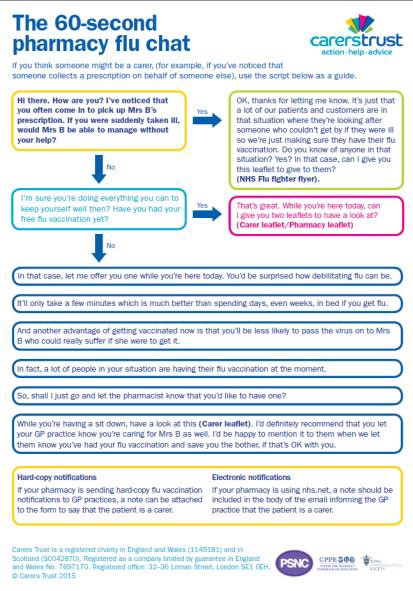 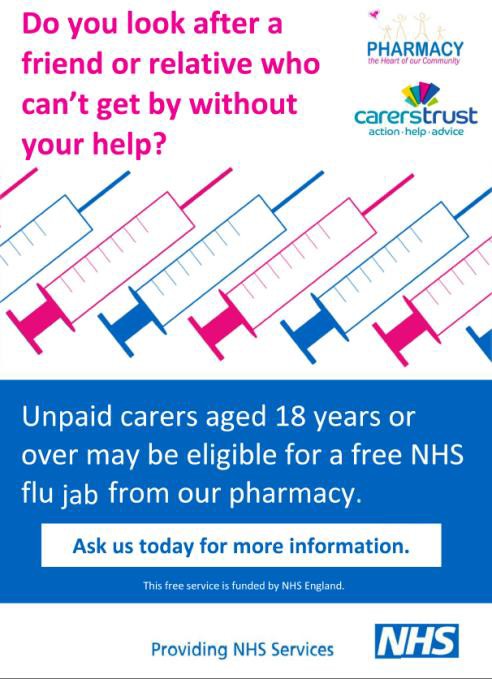 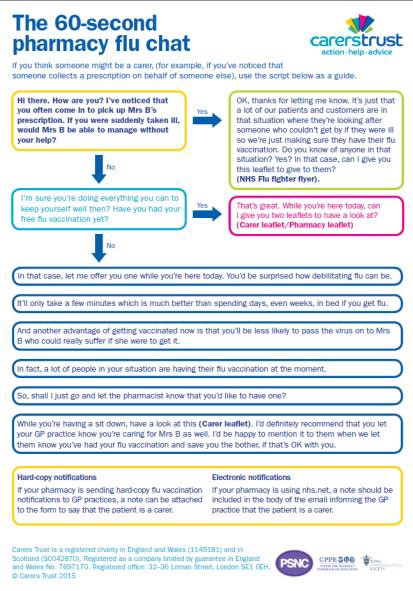 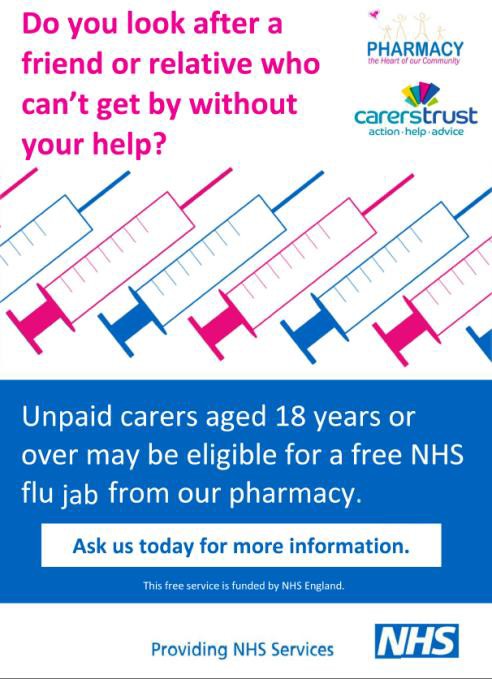 3.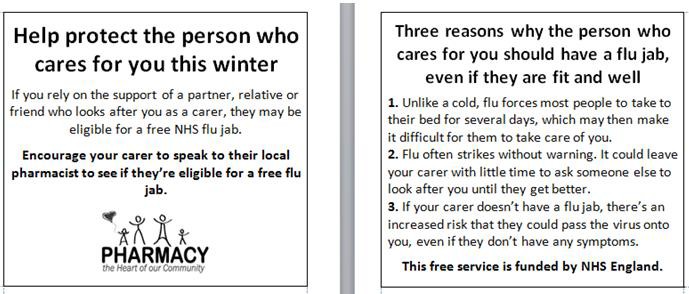 Acknowledgement & Contact DetailsAcknowledgementThanks to all the members of the Bath and North East Somerset, Swindon and Wiltshire Sustainability and Transformation Partnership (STP), Flu Steering Group, who have helped to produce this toolkit.Contact DetailsFor any further information please contact:BaNES, Swindon and Wiltshire Sustainability and Transformation Partnership Kempthorne HouseSt. Martins Hospital Clara Cross Lane Bath, BA2 5RPW: www.bswstp.nhs.ukFollow us on Twitter @BSW_STPIf you're a carer, your flu jab is free! Don't keep delaying. Get the #flu jab now. #HelpUsHelpYouLook after someone who can’t get by without your help? Ask your GP or pharmacist about a free #flujab and cut the risk of being too ill to care. #fluLook after someone who can’t get by without your help? Ask about a free #flu jab from your GPsurgery or pharmacy. Ring them for details. #fluDo you care for someone with a learning disability? They will need to get a flu jab as they're at higherrisk of serious #flu complications.Carers are eligible to receive a free seasonal flu vaccine each year, to reduce the risk of passing #fluon to the person they look after.Find out why it's important for carers to take up the offer of a free #flu vaccine via @CarersUKhttp://ow.ly/mHrS3043yzY #HelpUsHelpYouIf you care for an older or disabled person, then you need a free #flu jab. Contact your GP orpharmacist for more info. #HelpUsHelpYouKnow someone who’s a family carer? Tell them they’re entitled to ask their GP or pharmacist for afree #flu jab to cut the risk of illness. #fluUnpaid carers save the country £119bn a year yet many miss out on benefits. Contact your localcarers centre for details. #fluWorry about how the person you look after would cope if you were ill? Ask your GP or pharmacistabout a free #flu jab for your own peace of mind. #fluIs there an unpaid carer in your family? Make sure they ask for a free #FluVaccine from their GPpractice this winter. #fluJuggling school or college with looking after someone? Can’t risk getting #flu this winter? Tell yourGP or pharmacist you’re a carer and ask for a free flu jab. #fluGot caring responsibilities plus exams to cope with? Don't take chances. Make sure you get a free flujab from your GP or pharmacist. #fluLook after a sick or disabled relative? Exams coming up & can’t afford to be ill? Cut your risk ofgetting ill with a free flu jab from your GP or pharmacist. #fluFlu jab not just for ppl who are old, ill or disabled. Look after someone who can’t cope without yourhelp? Ask your GP or pharmacist about a free flu jab for you. #HelpUsHelpYou